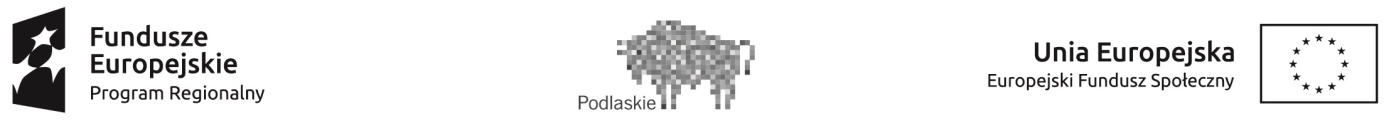 ZSZ.081.11.2018Wysokie Mazowieckie dn. 21.11.2018r
(miejscowość, data)NABYWCA:Powiat Wysokomazowieckiul. Ludowa 15A18-200 Wysokie Mazowieckie NIP: 722-160-00-38ODBIORCA:Zespół szkół Zawodowych im. Stanisława StaszicaUl. Jagiellońska 418-200 Wysokie MazowieckieZAPYTANIE OFERTOWEna dostawę artykułów spożywczychOpis przedmiotu zamówieniaPrzedmiotem zamówienia jest dostawa artykułów spożywczych do siedziby Zespołu Szkół Zawodowych im. Stanisława Staszica w Wysokiem Mazowieckiem w ramach realizacji projektu "Doskonalenie zawodowe sukcesem na rynku pracy" . Szczegółowy opis przedmiotu zamówienia, zawierający rodzaj i ilość artykułów spożywczych określa załącznik nr 2 do niniejszego zapytania ofertowego. Wybrany Dostawca będzie dostarczał Zamawiającemu artykuły spożywcze w okresie od dnia podpisania umowy do 25 czerwca 2019r. Zadania DostawcyDostawa artykułów spożywczych do siedziby Zamawiającego według specyfikacji rodzajowo – ilościowej stanowiącej załącznik nr 2 do zapytania ofertowego. Wszystkie artykuły spożywcze dostarczane powinny posiadać okres przydatności do spożycia nie krótszy niż ten opisany w umowie załącznik nr 3. Artykuły spożywcze muszą być dostarczone w stanie nienaruszonym w oryginalnych opakowaniach. Zadania ZamawiającegoZamawiający zobowiązany jest do podpisania umowy z wybranym Dostawcą na dostawę artykułów spożywczych. Udzielania wszelkich wyjaśnień i odpowiedzi na pytania podczas realizacji zamówienia dostawy artykułów spożywczych. Zamawiający zastrzega sobie prawo podjęcia negocjacji z Dostawcą w przypadku gdy zaproponowana najkorzystniejsza oferta przekroczy kwotę, jaką Zamawiający może przeznaczyć na realizację zadania.Miejsce i termin złożenia ofertyOfertę należy złożyć w terminie do 10 grudnia  2018 r. do godziny 10.00.Dostarczona może być osobiście, listownie oraz e-mailem na adresZespół Szkół Zawodowych im. Stanisław Staszica w Wysokiem Mazowieckiem18-200 Wysokie Mazowieckieul. Jagiellońska 4e-mail: zesp_szk_zaw@o2.pl koperta / tytuł maila powinien zawierać opis: ”Oferta na dostawę artykułów spożywczych”Zatwierdził Dyrektor jednostki organizacyjnej prowadzącej postępowanie ……………………………………